Занятие «Школьные правила»Задачи:Снижение школьной тревожности;Формирование позитивной модели поведения в реальной жизни;Повышение работоспособности, сплоченности группы;Регламентирование работы на основе добровольного принятия обязательств.Материал к занятию: «Клубок добра», мультфильм по сказке М.А. Панфиловой «Создание лесной школы», портфели с школьными принадлежностями, колокольчик, рисунки-трафареты.Ход занятия:Приветствие «Клубок добра и света». (Дети встают в круг и передают по кругу клубок ниток, произнося при этом слова приветствия и добрые пожелания ребенку, стоящему справа.)Воспитатель: Ребята, вы давно ходите в детский сад. Вы самые старшие дети в саду. За эти годы вы многое узнали, многому научились, а очень скоро пойдете в школу. Сегодня мы еще раз поговорим о школе.Упражнение «Мои школьные трудности»Педагог задает детям вопросы:Что может быть трудным в школе?Что может расстроить в школе?(ответы детей)Педагог: Ребята, сегодня мы с вами узнаем о правилах, которые нам помогут  избежать многих трудностей в школе.Просмотр мультфильма (правило первое)Психогимнастика «Улыбнутся или нет?» (Воспитатель предлагает детям улыбнуться друг другу – спрашивает об эмоциональном самочувствие; предлагает посмотреть друг на друга без эмоций – вопросы к детям;  и в завершении предлагает нахмурить брови, сжать губы – спрашивает об эмоциональном самочувствии. Делает совместные выводы с детьми.)Просмотр мультфильма (правило второе)Игровое задание: «Подготовься к занятиям» (Двум детям даются  портфели, из которых они должны на парту выложить только необходимые вещи на уроке.)Речедвигательная физкультминутка «Ежик»:По сухой лесной дорожке – Топ-топ-топ – топочут ножки.Ходит, бродит вдоль дорожекВесь в иголках серый ежик. (Дети стоят в кругу, слегка согнувшись. Руки согнут в локтях – перед грудью, кисти рук опущены вниз. Ноги, слегка согнутые в коленях, делают мелкие частые шажки)Ищет ягодки, грибочкиДля сыночка и для дочки.(наклоны к правой-левой ноге)Если подкрадется волк – Превратится еж в клубок.(приседание, обхватить руками коленки)Ощетинит еж иголки – Не достанется он волку. (руки вверх-вниз)Еж не тронет никого, Но и ты не тронь его!(грозим пальцем)Просмотр мультфильма (правило третье)Загадки:Белый камушек растаял на доске следы оставил. (мел)Стоит дом: Кто в него войдет Тот и ум приобретет (Школа)Говорит она беззвучно Но понятно и нескучноТы беседуй чаще с нейСтанешь вчетверо умней (Книга)По черному белым пишут то и делоПотрут тряпицей – чиста страница (школьная доска)Просмотр мультфильм (правило четвертое)Игра «Да-нет» (воспитатель называет шумные игры и игры, в которые лучше играть на переменах: догонялки, кричалки, пазлы, «колечко-колечко», игра в слова, прыгалки, настольные игры и т.д.)Рисование «Моё любимое правило»(Детям раздаются листы с трафаретным, схематичным изображение правил. Дети разукрашивают рисунок, а после презентую свое любимое правило.) (Приложение 1)Воспитатель: Замечательно! Я думаю, вам будет учиться легко и интересно, раз вы так хорошо справились со всеми заданиями. Эти четыре правила мы запомним, но существуют и другие правила, с которыми мы познакомимся позже. Всего доброго!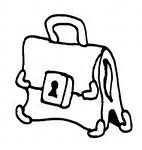 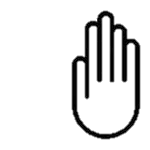 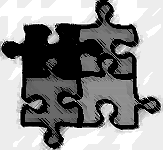 